DETAILED TABLES, SAMPLE TEACHING DESIGNS AND QUESTIONSTABLE S-I. Students’ alternative conceptions of the “gases and gas laws” subjectTABLE S-II. The criteria, scores and descriptions of the gas laws questionnaireTABLE S-III. A sample rubric for analyzing the questions ‘identifying variables and formulating hypotheses’TABLE S-IV. Percentages of the pre-service science teachers’ alternative conceptions of the “gases and gas laws” subject in the pre- and post- gas laws concept test.CC: Conceptual Change; The (+) sign represents positive conceptual change in students while the (-) sign represents negative conceptual change. *These alternative conceptions, unlike related literature, have firstly been identified in pre-test.TABLE S-V. Descriptive statistics of the pre-service science teachers’ performances on the gas laws test and science process skills testAppendix 1. A sample part of the worksheetsAppendix 2. A sample teaching design for the experimental groupAppendix 3. A sample teaching design for the control groupAppendix 4. A sample question for the gas laws test.Appendix 5. Sample questions for the science process skills test Alternative ConceptionsStudiesWhile gas molecules are combining, denser gas or gas with more molecules presses the other gas molecules and throws it out. 9When some oxygen gas molecules are released from an oxygen gas container, the oxygen molecules in the container move top of the container.9If oxygen and nitrogen gases fill in a container, oxygen gas descends, and nitrogen gas ascends. I do not think the gases will mix with each other.9Gas molecules at the edges of a flask are more compressed. 7, 10Gases cannot be compressed. They move the top of the container in the form of droplets. 7, 10Heating rises gas molecules in a container up and shrinks them. 7, 10 A hot air balloon condenses and becomes heavier in hot environments. This is why it swells. 7, 10Cold environment condenses air molecules and so, balloon swells more. Hot environment shrinks the balloon. 7, 10Cold environment increases the volume of the balloon and decreases its pressure. 7, 10Although students know ‘PV=nRT’ formula, they do not articulate its meaning. Also, they cannot often use it appropriately.2, 5, 7, 8, 10, 11, 12Students possess pitfalls at understanding relationships amongst pressure, temperature, volume, and mole.2, 5, 7, 8, 10, 11, 12Gas molecules expand and flow upward when heated.2, 5, 7, 8, 10, 11, 12If gas molecules end their energies up, they stop moving.2, 5, 7, 8, 10, 11, 12Gas molecules in a container are scattered.2, 5, 7, 8, 10, 11, 12 An increase in the temperature does not change the volume of gas.2, 5, 7, 8, 10, 11, 12Changes in the pressure and volume affect temperature of a compressed gas.2, 11        The First-Tier of the item        The First-Tier of the item        The First-Tier of the item                     The Second-Tier of the item                     The Second-Tier of the item                     The Second-Tier of the itemCriteriaScore          DescriptionCriteriaScore               DescriptionCorrect Option   4Marks the correct response among optionsSound understanding   8Includes all components of the validated response.Incorrect Option    1Marks a distracter among optionsPartial understanding   6Includes at least a component of the validated response, but not all components.Blank   0No optionPartial understanding with alternative conception   2Includes a component of the validated response and specific alternative conception(s).No understanding    0Repeats question; irrelevant or unclear response; blank.CategoryDescription Description ScoreIdentifying variablesDepicting at least five variables within the experiment.Depicting at least five variables within the experiment.3Identifying variablesDepicting three or four variables within the experiment.Depicting three or four variables within the experiment.2Identifying variablesDepicting only one or two variables within the experiment.Depicting only one or two variables within the experiment.1Identifying variablesIrrelevant variable(s) and/or leaving blankIrrelevant variable(s) and/or leaving blank0Formulating hypothesesWriting a meaningful sentence for the effect of the independent variable on the dependent variable.Writing a meaningful sentence for the effect of the independent variable on the dependent variable.2Formulating hypothesesWriting a purpose or question sentence for the effect of the independent variable on the dependent variable.Writing a purpose or question sentence for the effect of the independent variable on the dependent variable.1Formulating hypothesesWriting an irrelevant sentence and/or an overly general statement or leaving blankWriting an irrelevant sentence and/or an overly general statement or leaving blank0Dependent variableDefining correctly a dependent variable.If hypothesis is incorrectly formulated, these parameters are scored to zero point.1Dependent variableDefining incorrectly a dependent variable or leaving blank.If hypothesis is incorrectly formulated, these parameters are scored to zero point.0Independent variableDefining correctly an independent variable.If hypothesis is incorrectly formulated, these parameters are scored to zero point.1Independent variableDefining incorrectly an independent variable or leaving blank.If hypothesis is incorrectly formulated, these parameters are scored to zero point.0Controlled variableDefining at least two controlled variables, except for dependent and independent variables.If hypothesis is incorrectly formulated, these parameters are scored to zero point.2Controlled variableDefining only one controlled variable.If hypothesis is incorrectly formulated, these parameters are scored to zero point.1Controlled variableDefining dependent and /or independent variable(s) instead of controlled one(s) or non-descriptive variables or leaving blank.If hypothesis is incorrectly formulated, these parameters are scored to zero point.0Guide material(s) handling the alternative conceptions within the 5Es learning modelTargeted conceptions Alternative ConceptionsControl Group (%)Control Group (%)Control Group (%)Experimental Group (%)Experimental Group (%)Experimental Group (%)Guide material(s) handling the alternative conceptions within the 5Es learning modelTargeted conceptions Alternative ConceptionsPrTPoTCCPrTPoTCCThe worksheets, analogy and experimental activitiesThe relationship between the temperature and pressure of a fixed quantity of gas (Gay-Lussac Gas Law)When a gas-filled piston injector is firstly submerged into ice water and then hot water respectively, its pressure firstly decreases and then increases.*4832+84013+27The computer animations and experimental activitiesThe relationship between the temperature and pressure of a fixed quantity of gas (Gay-Lussac Gas Law)2. An increase in the pressure of gas into an injector decreases the pressure of the balloon, which is placed into the injector.---17-+17The computer animations and experimental activitiesThe relationship between the temperature and pressure of a fixed quantity of gas (Gay-Lussac Gas Law)3. If the volume of the gas increases, its pressure increases as well.---17-+17The computer animationsThe relationship between the volume and pressure of a fixed quantity of gas (Boyle Gas Law)4. Filling a liquid to a closed container causes a decrease in a gas pressure.*44-4-+4The analogy and experimental activitiesThe relationship between the temperature and volume of a fixed quantity of gas (Charles Gas Law)5. An increase in the temperature boosts the volumes of gas molecules.8-+84-+4The analogy and experimental activitiesThe relationship between the temperature and volume of a fixed quantity of gas (Charles Gas Law)6. Dipping an injector-filled gas into ice water will shrink gas molecules.*8-+8---The worksheets and computer animationsThe relationship between the temperature and pressure of a fixed quantity of gas (Gay-Lussac Gas Law)7. Gas molecules in a closed container will crowd at its upper side when heated.3228+417-+17The computer animationsGas behavior (Kinetic Theory)8. As gas molecules are cooled, their energy decreases and stops moving.128+4---The computer animationsGas behavior (Kinetic Theory)9. Gas molecules in a container will crown at its upper side when heated; because its density decreases.48-4---The computer animations and the experimental activitiesGas behavior (Kinetic Theory)10. An increase in temperature decreases kinetic energy of gas molecules.*4-+4---The analogy and experimental activitiesThe relationship between the temperature and volume of a fixed quantity of gas (Charles Gas Law)11. A decrease in air temperature will decrease size of gas molecules in a balloon, so the balloon shrinks.4-+4---Groups Descriptive Parameters Pre-testPre-testPost-testPost-testGroups Descriptive Parameters Gas Laws TestScience Process Skills TestGas Laws TestScience Process Skills TestExperimental groupMean 27.5468.8459.54130.84Experimental groupStandard deviation 11.3411.667.3712.75Experimental groupMinimum score8.0045.0043.0092.00Experimental groupMaximum score47.0091.0070.00145.00Control groupMean 24.6066.3242.6888.76Control groupStandard deviation 10.7114.9113.8318.99Control groupMinimum score5.0044.009.0051.00Control groupMaximum score50.0095.0064.00129.00Given the tools/materials, please design an experiment about how the volumes of the fixed quantity of the gases change in hot and cold environments.Tools/Materials: 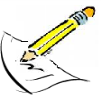 Thermometer. Tripod, Large size syringe, Packing tire, Beaker, Asbestos wire..............................................................................................................................................................................................................................................................................................................................................................Please carefully follow the guidelines in designing the experiment.Please write down your hypothesis/hypotheses of the experiment?Hypothesis 1:Hypothesis 2:Hypothesis 3:Please depict your variables of the experiment All variables affecting your experiment:  Dependent variable: Independent variable: Controlled variable(s):3. After measuring any change in the volume of a fixed quantity of the gas in the injector with a change in the temperature, please create your data chart.Chart 1:.........................................................................................................Please draw your graph on the relationship between the temperature and volume of a fixed quantity of gas using your data chart.Graph 1:.............................................................................................................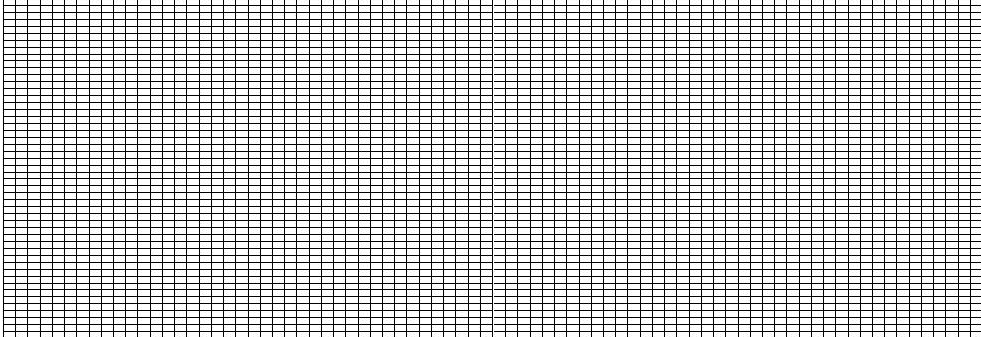 What happened to the gas molecules in the injector with an increase in the temperature? How did the injector level change? Please defend your response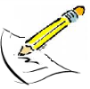 .......................................................................................................................................................If you were able to see the gas molecules in the injector, how could you imagine the gas molecules with increased and decreased temperatures?.......................................................................................................................................................Please mathematically explain the relationship between the temperature and volume of a fixed quantity of gas at a constant pressure........................................................................................................................................................PhasePre-Service Teacher’s roleLecturer’s roleThe sample imagesEngageAsked them to carefully watch the computer animations and respond provocative questions. Thus, this phase purposed to enhance their awareness of “Gas Laws” concept throughout their pre-existing ideas. Passed the worksheets over to the PSTs. Then, she requested them to follow guidelines in the worksheet (e.g., the computer animations and provocative questions). Sample provocative questions are as follows: if an inflated balloon places into a liquid nitrogen filled container, what happens to the balloon? How does the volume of the hot air balloon change with an increase in altitude?  Hence, an interactive discussion environment was created.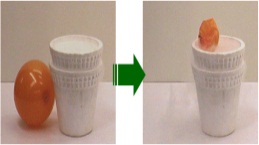 ExploreCalled them for discovering the Charles law of gases in their small groups of 3-4. Thereby, they used such Science Process Skills (SPS) as: observing, measuring, identifying variables, formulating hypotheses, doing experiments, interpreting data and defining operationally. Also, they wrote their observations/measurements down on the worksheet.Requested them to carry out relevant experiment concerning the Charles law of Gases. She called the PSTs to create and present their own data tables to the whole class. She asked such inquiry-based questions: What happens to the gas particles over an increase in the temperature? Please draw your own graph. How does an increase in the temperature influence the pressure and volume of a fixed quantity of gas? Is there any mathematical equation to address these relationships? Please defend your response given your data.ExplainRequired to present their arguments. Hence, they were able to decide whether their arguments were consistent with the scientific one.Encouraged them to present their arguments. Then, she summarized and compared them with the scientific one. Also, she used the analogy to advocate their newly generated knowledge into long-term memory.ElaborateAsked them to examine the computer animations and discuss its daily life relationship(s) in their small groups. Hence, they were able to transfer their newly structured knowledge into daily life questions.Called them for watching the computer animations.  She aroused a group discussion to handle its daily life relationship(s). 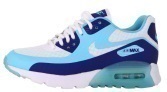 EvaluateApplied their newly generated abilities and knowledge/ideas to novel cases.Asked them to solve related problems via their newly generated knowledge.PhasePre-Service Teacher’s roleLecturer’s roleThe sample imagesTheoretical knowledgeAsked them to carefully listen to the lecturer’s explanations and respond her questions. Thus, this phase purposed to provide fundamental knowledge of the subject and to attract their attention to the topic.Probed some questions (i.e., How does an increase in the temperature influence the volume of a fixed quantity of gas?) and explained the effect of the temperature on the volume of a fixed quantity of gas (Charles law of gases). ExperimentCalled them for proving the effect of the temperature on the volume of a fixed quantity of gas in their small groups of 3-4. They confirmed the knowledge with experiments.Requested them to prove the effect of the temperature on the volume of a fixed quantity of gas. She asked such inquiry-based questions: Is there any mathematical equation to address a temperature- volume relationship of a fixed quantity of gas? EvaluateRequired them to answer the related questions using their knowledge.Asked them to solve related problems (i.e., At the room temperature, there is 350 mL of gas in a free-piston injector. If the gas is heated to 600 Kelvin at a constant pressure, please calculate the volume of the gas).Question 6.  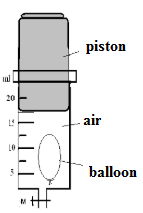 In this figure, a moderately tumid kid’s balloon has been placed within a free-piston injector that contains a little air and a closed end. Accordingly, which of the following statements is true? If the injector is kept within a hot-water-filled-container, the volume of air will increase, and the volume of the balloon will remain the same.If the injector is placed within a liquid nitrogen-filled-container, the pressure of air within the balloon will increase.If the piston of the injector is hardly pushed, the temperature of the air within the balloon will increase. If the piston of the injector is pulled upward, the pressure of the air within the balloon will increase.If the injector is kept within a refrigerator for some time, the balloon will shrink. Please write down your reason for selecting this option:…………………………………………………………………………………………………………If the injector is kept within a hot-water-filled-container, the volume of air will increase, and the volume of the balloon will remain the same.If the injector is placed within a liquid nitrogen-filled-container, the pressure of air within the balloon will increase.If the piston of the injector is hardly pushed, the temperature of the air within the balloon will increase. If the piston of the injector is pulled upward, the pressure of the air within the balloon will increase.If the injector is kept within a refrigerator for some time, the balloon will shrink. Please write down your reason for selecting this option:…………………………………………………………………………………………………………If the injector is kept within a hot-water-filled-container, the volume of air will increase, and the volume of the balloon will remain the same.If the injector is placed within a liquid nitrogen-filled-container, the pressure of air within the balloon will increase.If the piston of the injector is hardly pushed, the temperature of the air within the balloon will increase. If the piston of the injector is pulled upward, the pressure of the air within the balloon will increase.If the injector is kept within a refrigerator for some time, the balloon will shrink. Please write down your reason for selecting this option:…………………………………………………………………………………………………………Question 19.A student blows some air to a kid’s balloon and then locates into water-filled beaker. Later, the experimental setup in figure is established. When the water temperature is at 10 oC, the diameter of the balloon is measured to be 5 cm. When the water temperature is at 20 oC, the diameter of the balloon is measured to be 7 cm. When the water temperature is at 30 oC, the diameter of the balloon is measured to be 10 cm. When the water temperature is at 40 oC, the diameter of the balloon is measured to be 12 cm. Given this experiment, please answer the following questions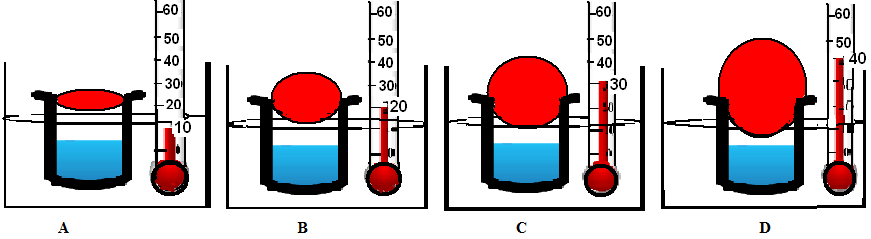 What is the hypothesis of the experiment? Please write down..............................................................................................................Which variable(s) is the experiment involved? Please write down..............................................................................................................What is the dependent variable of the experiment? Please write down..............................................................................................................What is the independent variable of the experiment? Please write down..............................................................................................................What are the control variables of the experiment? Please write down..............................................................................................................Question 28. Four identical beakers are half-filled with pure water, sea water, alcohol and milk respectively. These beakers were heated with identical heaters for some time. Afterwards, it is observed that all beakers are empty. How do you interpret this observation? Please select one of the following inferences. Alcohol evaporates earlier than other liquids.Pure water's boiling point is lower than that of sea water.All liquids evaporate when they are placed in open beakers.Heater's intensity does not affect liquids' boiling points.  Liquids need to be heated for evaporation at a certain time.What is the hypothesis of the experiment? Please write down..............................................................................................................Which variable(s) is the experiment involved? Please write down..............................................................................................................What is the dependent variable of the experiment? Please write down..............................................................................................................What is the independent variable of the experiment? Please write down..............................................................................................................What are the control variables of the experiment? Please write down..............................................................................................................Question 28. Four identical beakers are half-filled with pure water, sea water, alcohol and milk respectively. These beakers were heated with identical heaters for some time. Afterwards, it is observed that all beakers are empty. How do you interpret this observation? Please select one of the following inferences. Alcohol evaporates earlier than other liquids.Pure water's boiling point is lower than that of sea water.All liquids evaporate when they are placed in open beakers.Heater's intensity does not affect liquids' boiling points.  Liquids need to be heated for evaporation at a certain time.What is the hypothesis of the experiment? Please write down..............................................................................................................Which variable(s) is the experiment involved? Please write down..............................................................................................................What is the dependent variable of the experiment? Please write down..............................................................................................................What is the independent variable of the experiment? Please write down..............................................................................................................What are the control variables of the experiment? Please write down..............................................................................................................Question 28. Four identical beakers are half-filled with pure water, sea water, alcohol and milk respectively. These beakers were heated with identical heaters for some time. Afterwards, it is observed that all beakers are empty. How do you interpret this observation? Please select one of the following inferences. Alcohol evaporates earlier than other liquids.Pure water's boiling point is lower than that of sea water.All liquids evaporate when they are placed in open beakers.Heater's intensity does not affect liquids' boiling points.  Liquids need to be heated for evaporation at a certain time.